ELEKTROINSTALACE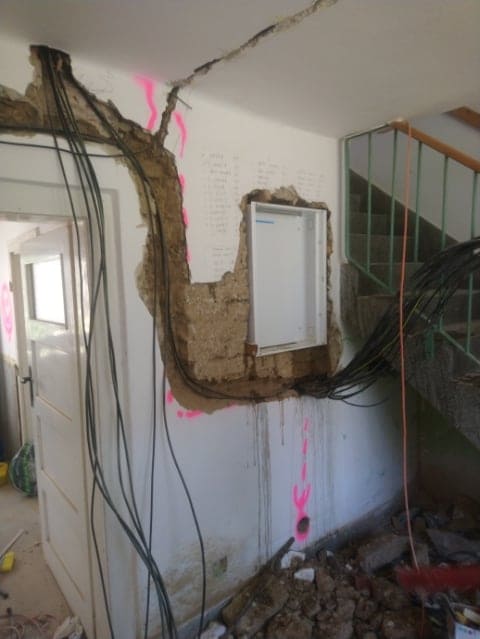 KOUPELNA 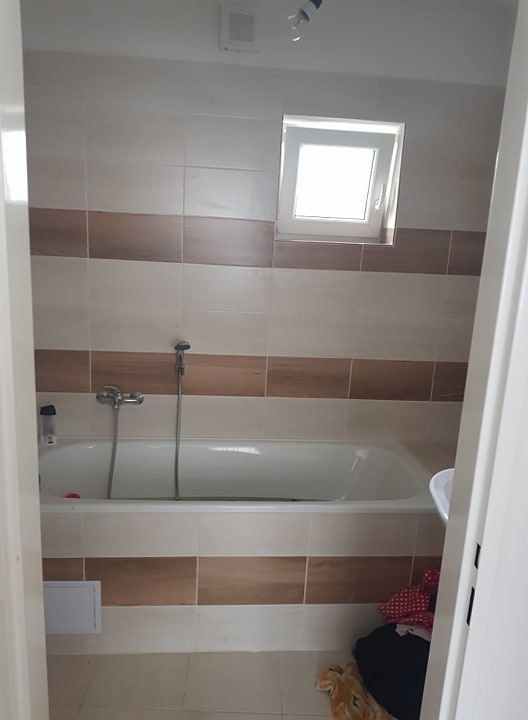 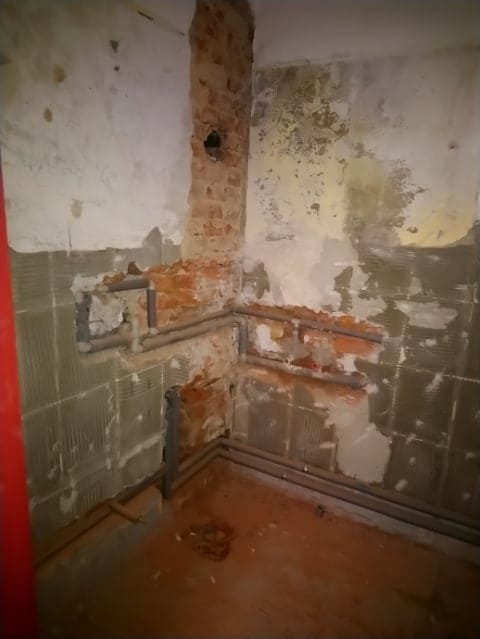 SOCIÁLNÍ ZAŘÍZENÍ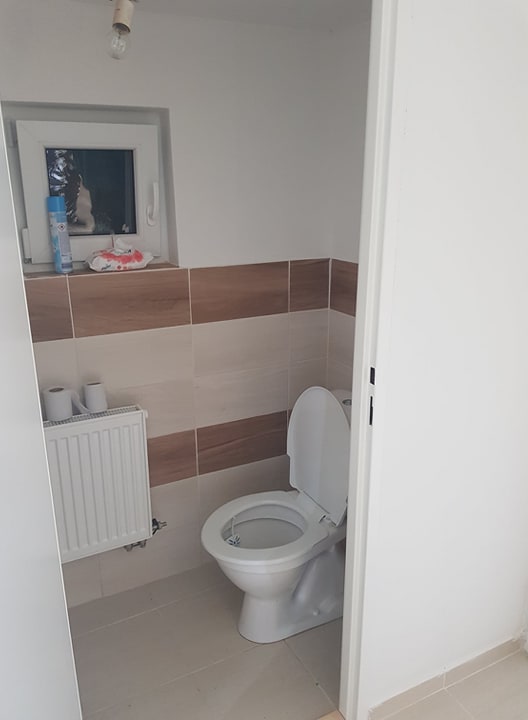 OTOPNÁ SOUSTAVA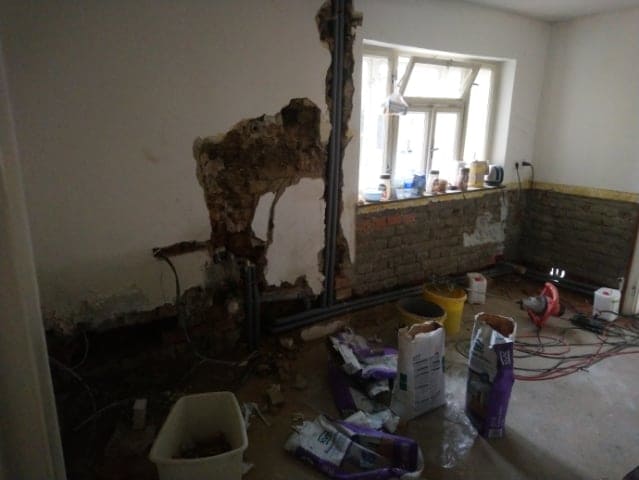 KOTELNA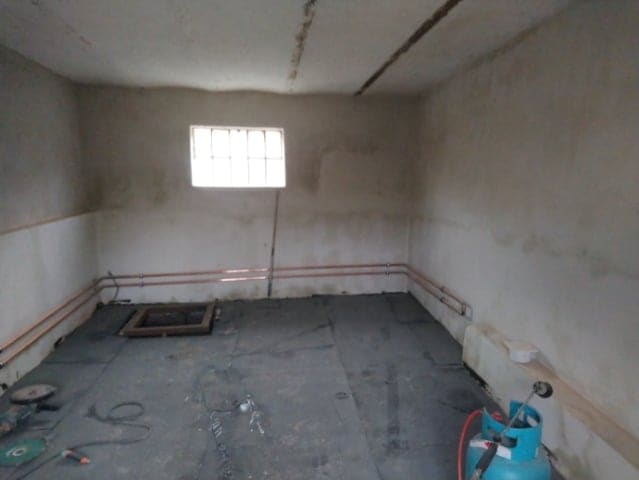 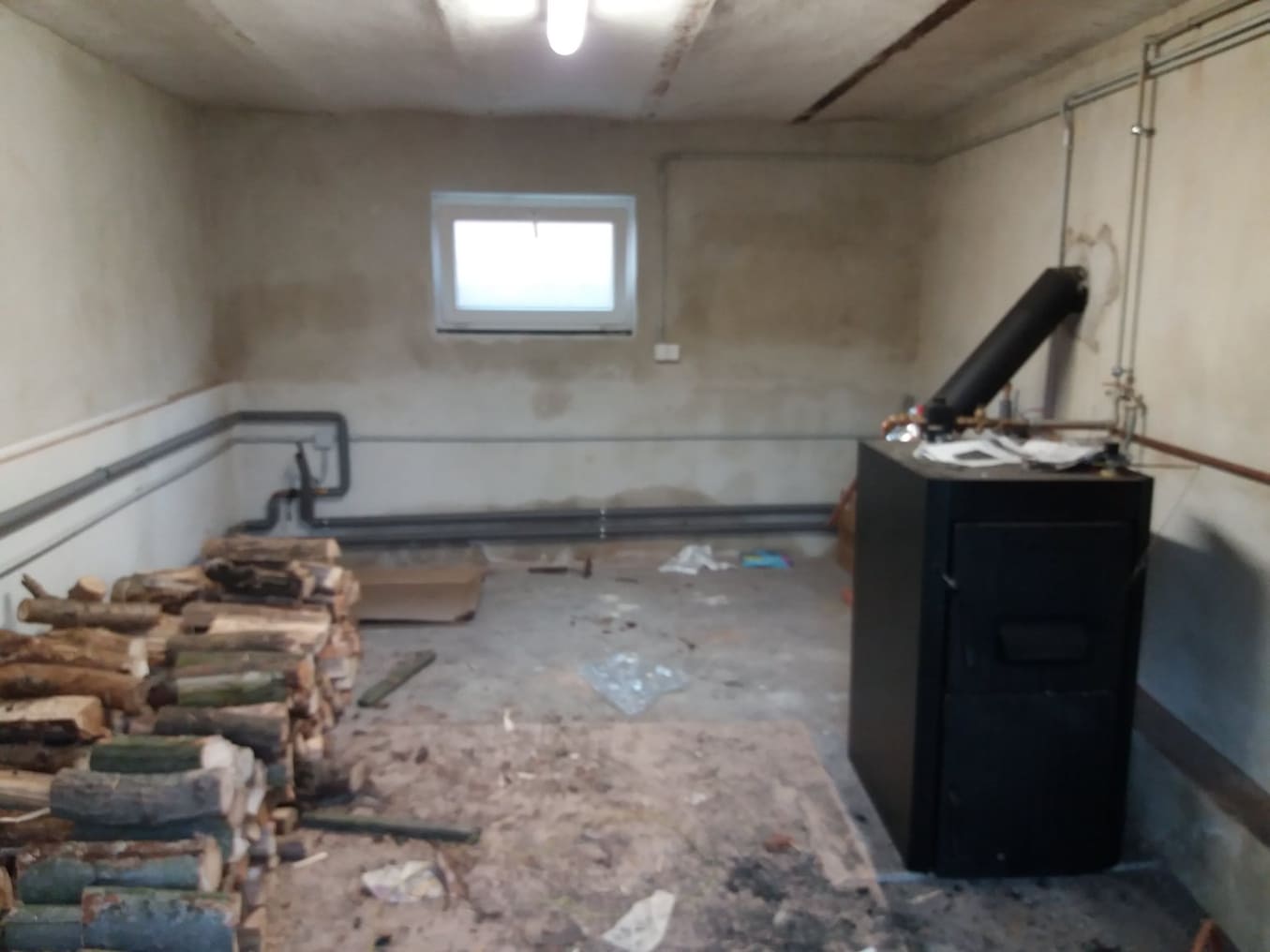 KUCHYNĚ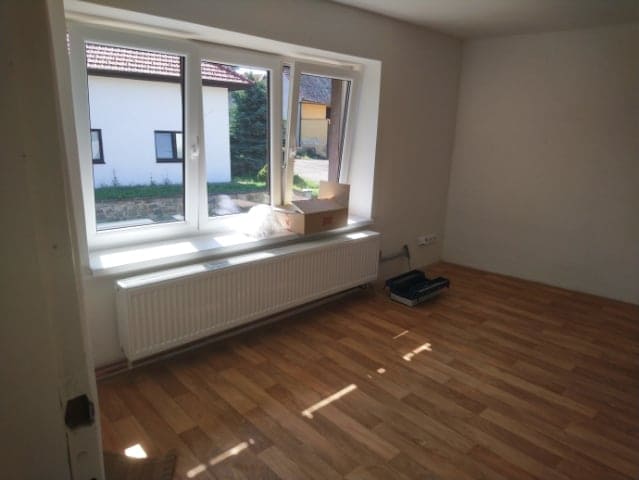 POKOJE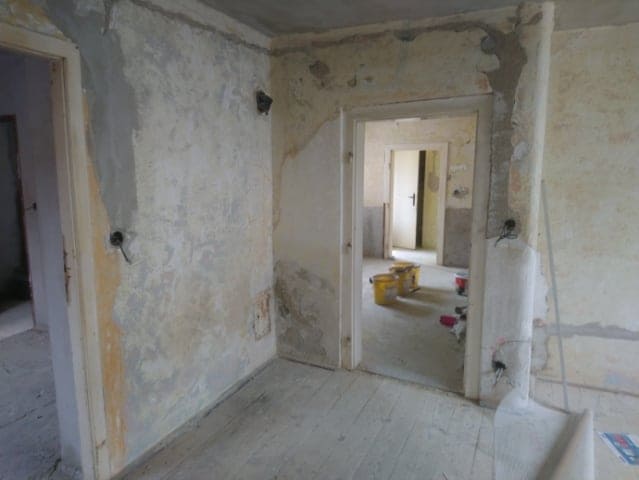 VÝMĚNA OKEN A VCHODOVÝCH DVEŘÍ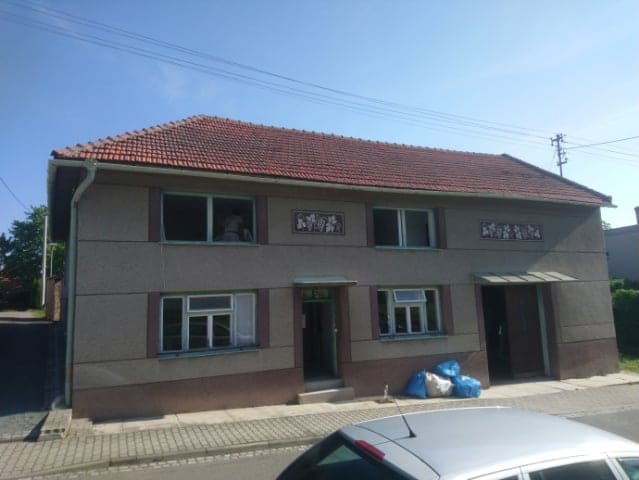 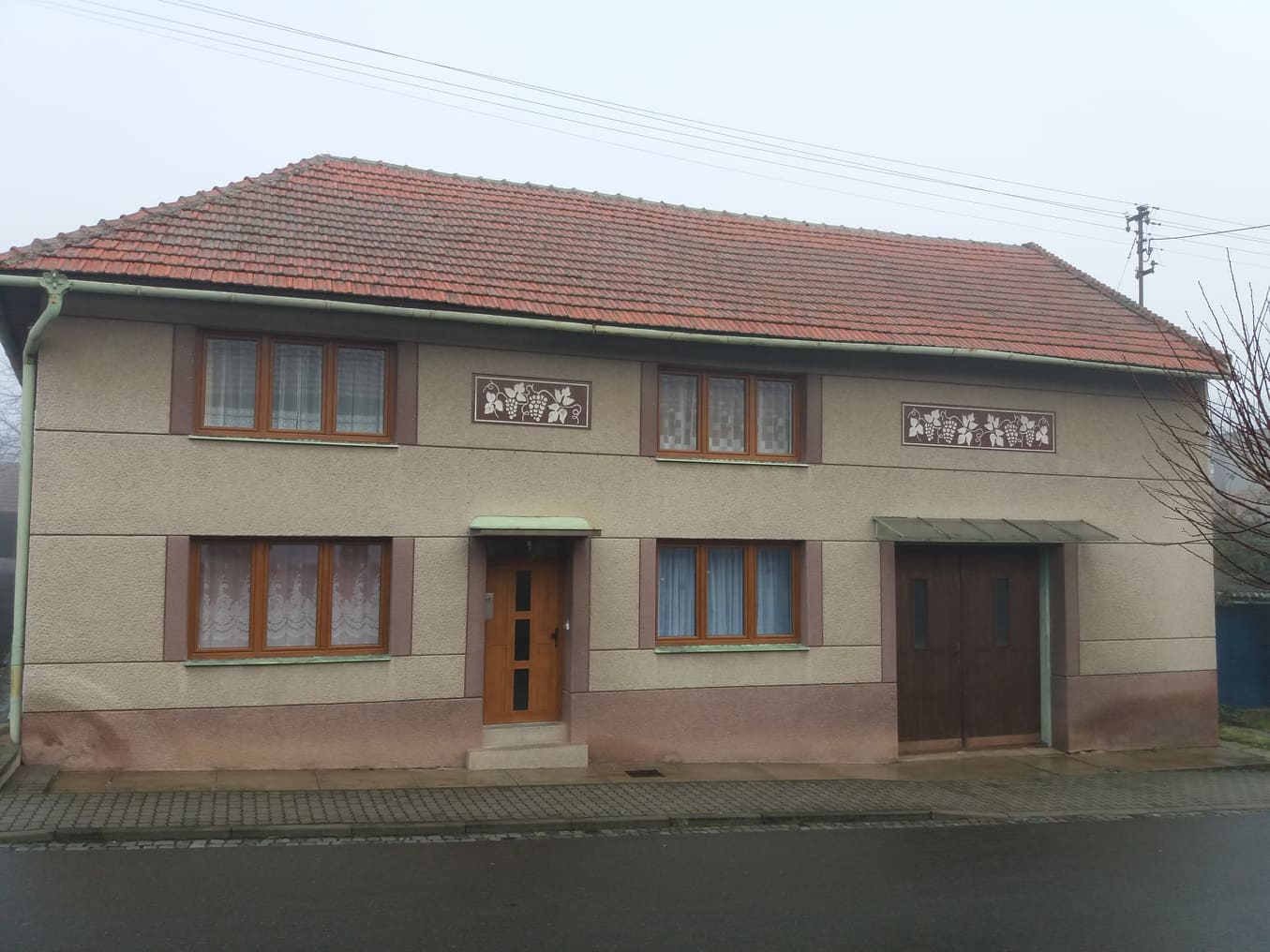 